Рекомендации для родителей в период с 04.05.2020 по 27.05. 2020Уважаемые родители! Если у вас возникли вопросы, звоните или пишите в группу WhatsApp.Воспитатели: Распопова Ю. М., Медведева С. В.Рекомендации по физической культуреЕжедневно выполнять комплекс общеразвивающих упражнений (чередовать)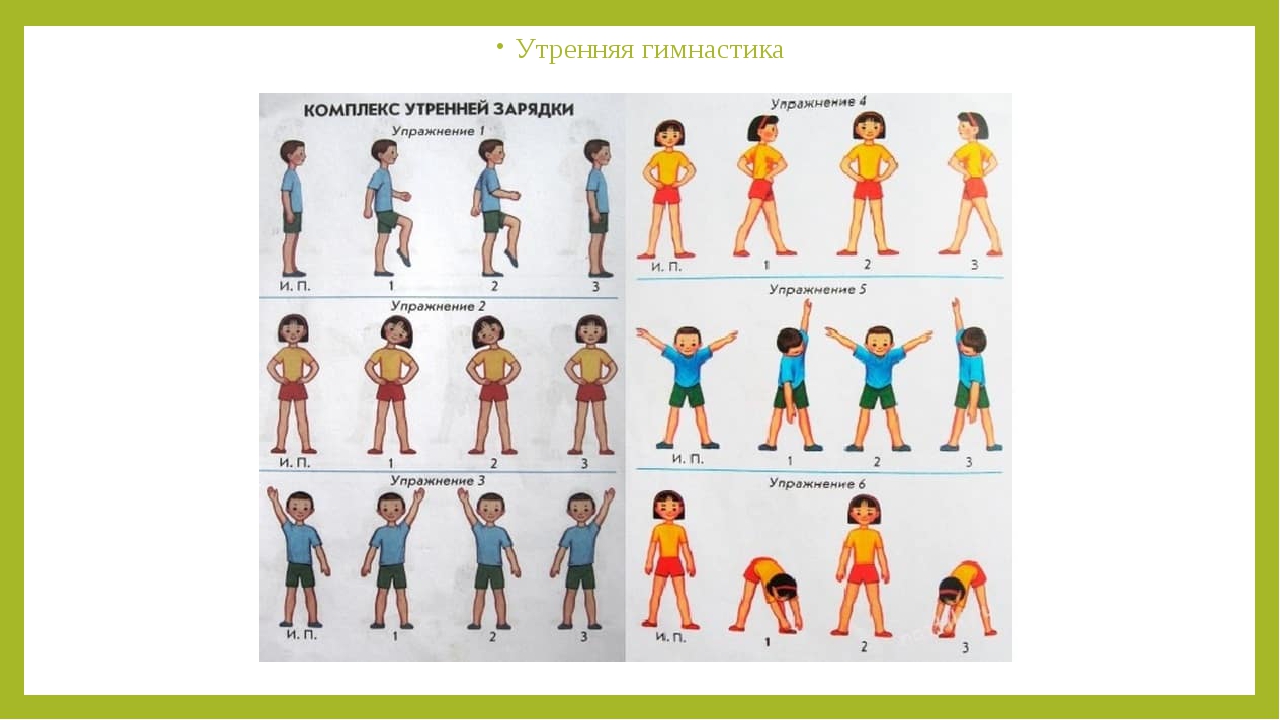 Комплекс упражненийВсем спортивных успехов!Понедельник04.05.1. ФЦКМ (формирование целостной картины мира)9 мая. День Победы. Просмотр презентации https://svetlyachek.okis.ru/files/1/0/5/1059/proekty_prezentatsii/prezentatsiya-9%20maya-den-pobedy.pptx Понедельник04.05.2. Лепка«Летят самолёты» https://mamsy.ru/blog/podelki-s-detmi-samolet-iz-plastilina/ Понедельник04.05.3.ФизкультураСм. в конце таблицы. Видео отправлено в группу WhatsAppВторник05.05.1.ФЭМП (формирование элементарных математических представлений)Решаем задачи. https://iqsha.ru/uprazhneniya/run/zadachi-do10/6-let Вторник05.05.2.МузыкаПо плану муз. руководителяСреда06.05.1.Развитие речиРассказывание на тему «День Победы». Просмотр презентации http://svetlyachek.okis.ru/files/1/0/5/1059/proekty_prezentatsii/prezentaciya_pobeda.pptx Среда06.05.2.Физическая культураСм. в конце таблицыЧетверг07.051. Подготовка к обучению грамотеРазличаем гласные и согласные звуки https://iqsha.ru/uprazhneniya/run/razlichaem-glasnye-i-soglasnye-zvuki/6-let Четверг07.052.МузыкаПо плану муз. руководителяПятница08.05.1. Восприятие художественной литературыЧтение былины «Илья Муромец и Соловей разбойник»https://deti-online.com/audioskazki/byliny-mp3/ilya-muromec-i-solovey-razboynik/ Пятница08.05.2.Рисование«Салют Победы» https://www.livemaster.ru/topic/2376463-sozdaem-risunok-ko-dnyu-pobedy-vmeste-s-detmi Пятница08.05.3.Физическая культураСм. в конце таблицыВторник12.05.1.ФЭМП (формирование элементарных математических представлений)Математическая загадка. https://kids-smart.ru/exercises/6-years/pyatnashki https://kids-smart.ru/exercises/6-years/zapominaem-i-ugadyvaem Вторник12.05.2.МузыкаПо плану муз. руководителяСреда13.05.1.Развитие речиРассматривание и описание картины И. Шишкина «Утро в сосновом лесу» Среда13.05.2.Физическая культураСм. в конце таблицыЧетверг14.05.1. Подготовка к обучению грамотеРазличаем звуки на картинках https://iqsha.ru/uprazhneniya/run/razlichaem-zvuki-na-kartinkakh/6-let Четверг14.05.2.МузыкаПо плану муз. руководителяПятница16.05.1. ОБЖ «Сказка про колобка» - незнакомцыПросмотр видео: https://www.youtube.com/watch?v=SVCvqj-TVNw Пятница16.05.2. Конструирование«Кораблик» https://www.youtube.com/watch?v=n1v4hWMKOB0 Пятница16.05.3.Физическая культураСм. в конце таблицыПонедельник18.05.1. ФЦКМ (формирование целостной картины мира)Приборы. https://iqsha.ru/uprazhneniya/run/znakomimsja-s-priborami/6-let Понедельник18.05.2. Лепка«Весенний цветок» https://www.youtube.com/watch?v=ZfBzckKSP68 Понедельник18.05.3.ФизкультураСм. в конце таблицыВторник19.05.1.ФЭМП (формирование элементарных математических представлений)Геометрические фигуры. https://kids-smart.ru/exercises/6-years/figury-i-predmety Вторник19.05.2.МузыкаПо плану муз. руководителяСреда20.05.1.Развитие речиПовторение.https://iqsha.ru/uprazhneniya/run/razlichaem-zvuki-na-kartinkakh/5-let Среда20.05.2.Физическая культураСм. в конце таблицыЧетверг21.05.1. Подготовка к обучению грамотеБуквенные пары https://iqsha.ru/uprazhneniya/run/bykvopari/6-let Четверг21.05.2.МузыкаПо плану муз. руководителяПятница22.05.1. Восприятие художественной литературыЧтение словацкой сказки «У солнышка в гостях» https://detskiychas.ru/audio-skazki/u_solnyshka_v_gostyah/ Пятница22.05.2.Рисование«Красный в точечку жучок, спасет от тли он наш цветок» https://www.youtube.com/watch?v=kmKmMYwcB2Q Пятница22.05.3.Физическая культураСм. в конце таблицыПонедельник25.05.1. ФЦКМ (формирование целостной картины мира)Времена года. Повторение https://www.youtube.com/watch?v=URdyZ_mV1Cg Понедельник25.05.2. Аппликация«Аленький цветочек» Понедельник25.05.3.ФизкультураСм. в конце таблицыВторник26.05.1.ФЭМП (формирование элементарных математических представлений)Решаем примеры. https://iqsha.ru/uprazhneniya/run/slozhenie-v-predelakh-10-2/6-let   Геометрические фигуры. https://kids-smart.ru/exercises/6-years/izuchaem-figury Вторник26.05.2.МузыкаПо плану муз. руководителяСреда27.051.Развитие речиПересказ сказки В. Сутеева «Кораблик»  https://deti-online.com/skazki/skazki-suteeva/korablik/https://deti-online.com/audioskazki/skazki-suteeva-mp3/korablik/ Среда27.052.Физическая культураСм. в конце таблицыКомплекс упражнений «Рисуем фигуры»Комплекс упражнений «Рисуем фигуры»Комплекс упражнений «Рисуем фигуры»Комплекс упражнений «Рисуем фигуры»1«Рисуем головой квадрат»И.П. – О.С.;                                                                                   1 - наклон головы вперед;                                                                                                      2 – наклон головы влево;                                                                               3 – наклон головы назад;                                                                                 4 – наклон головы вправо.                                                                                      3- 4раза2«Рисуем кистями круги»И.П. – О.С., руки вперед;                                                             1-4- круговые вращение кистями наружу;                                                                         1-4 круговые движения кистями внутрь.3 - 4 раза3«Рисуем прямые линии руками»И.П. – О.С., правая рука вверху, левая внизу;                                                                  1-2 –отведение рук назад;                                                                                                                             3-4 – то же, левая вверху, правая внизу.                                                                                       3 - 4 раза4«Рисуем плечами овалы»И.П. – средняя стойка, руки к плечам;                                      1-4- круговые вращение плечами вперед;                                                   1-4 круговые движения плечами назад.3 - 4 раза5«Рисуем точку»И.П. – О.С., 1 – приседание, руки вперед; 
2 – И.П. 10 раз6«Рисуем много точек»И.П. – О.С., 1-прыжок вперед; 2 – назад; 3 – влево;4 - вправо.4 раза№Описание упражненияДозировкаОрганизационно-методические указания1  «СТРУНКА»И. П. -  основная стойка, руки на поясе.1  -  подняться на носки, руки дугами вверх;2 -  медленно вернуться в и. п. 4-5 раз счет медленныйСпина прямая,выше на носки, дышать глубоко2 «УШКИ»И. П. -  стойка ноги на ширине плеч, руки на поясе.1 - наклон головы к правому плечу;2 -   И. П.3 -  наклон головы к левому плечу;4 -  И. П.3-4 разаПлечи не поднимать.3«НАКЛОНЫ-ПРУЖИНКИ»И. П. – стойка  ноги на ширине плеч, руки вдоль туловища.1 -   руки вверх. 2-5 - пружинящие наклоны вперед;6 -  вернуться в и. п.4 разаРуки прямые, наклоны ниже.4  «ДОСТАНЬ ДО ПЯТКИ»  И. П. -  широкая стойка ноги врозь, руки опущены, висят.1 -  прогибаясь назад, слегка согнув колени, стараться правой рукой дотянуться до пятки правой ноги. 2 -  вернуться в и. п. 3 -  то же к правой;4 -  вернуться в и. п.3-4 разаПрогибаться больше, держать равновесие.5  «ЛОШАДКИ»И. П. -  стойка руки вперед.1 -  поднять правую ногу, согнутую в колене, оттянув носок вниз, с одновременным махом обеих прямых рук назад. 2 - вернуться в и. п.3 - поднять левую ногу, согнутую в колене, оттянув носок вниз, с одновременным махом обеих прямых рук назад. 4 — вернуться в и. п.3-4 разаНоги выше, носок оттянут,вперед не наклоняться.6«ПОДСКОКИ»И. П. -  стойка  руки на поясе. 1-8 — подскоки на двух ногах. 3 разаПрыгать выше, выполнять под счет.Прыжки переходят в ходьбу на месте.